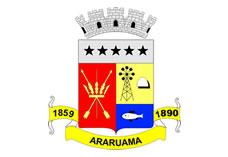 ESTADO DO RIO DE JANEIRO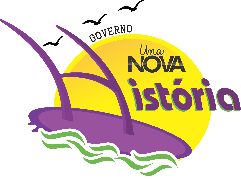 Prefeitura Municipal de AraruamaSecretaria Municipal de SAÚDE	FUNDO MUNICIPAL DE SAÚDECONTRATO Nº018/SESAU/2017MUNÍCIPIO E FUNDO MUNICIPAL DE SAÚDE – FUMSA (CONTRATANTE) e INVICTOS DISTRIBUIDORA EIRELI EPP, (CONTRATADA).EXTRATOPARTES: Município de Araruama e Fundo Municipal de Saúde – FUMSA (Contratante) e INVICTOS DISTRIBUIDORA EIRELI EPP (Contratada).OBJETO: Aquisição de medicamentos de A a Z de uso contínuo ou novas solicitações para atendimento aos Mandados Judiciais das 1ª e 2ª Varas Cíveis da Comarca de Araruama.PRAZO: O prazo de vigência deste contrato será de 07.03.2017 à 31.12.2017. VALOR: Fica estipulado o valor total de R$ 700.000,00 (setecentos mil reais).DATA DA CELEBRAÇÃO: 07de março de 2017.